СОВЕТ МИНИСТРОВ РЕСПУБЛИКИ КРЫМПОСТАНОВЛЕНИЕот 22 мая 2018 г. N 233ОБ УТВЕРЖДЕНИИ ПОРЯДКОВ ПРЕДОСТАВЛЕНИЯ СРЕДСТВ ИЗ БЮДЖЕТАРЕСПУБЛИКИ КРЫМ, ПРЕДУСМОТРЕННЫХ НА РЕАЛИЗАЦИЮ МЕРОПРИЯТИЙГОСУДАРСТВЕННОЙ ПРОГРАММЫ РЕСПУБЛИКИ КРЫМ ПО УКРЕПЛЕНИЮЕДИНСТВА РОССИЙСКОЙ НАЦИИ И ЭТНОКУЛЬТУРНОМУ РАЗВИТИЮНАРОДОВ РОССИИ "РЕСПУБЛИКА КРЫМ - ТЕРРИТОРИЯМЕЖНАЦИОНАЛЬНОГО СОГЛАСИЯ"В соответствии со статьями 83, 84 Конституции Республики Крым, статьей 3 Закона Республики Крым от 18 февраля 2016 года N 218-ЗРК/2016 "О мерах социальной поддержки реабилитированных лиц и лиц, пострадавших от политических репрессий", статьями 14, 20 Закона Республики Крым от 19 июля 2022 года N 307-ЗРК/2022 "Об исполнительных органах Республики Крым", Законом Республики Крым от 22 декабря 2020 года N 139-ЗРК/2020 "О бюджете Республики Крым на 2021 год и на плановый период 2022 и 2023 годов", постановлением Совета министров Республики Крым от 29 января 2018 года N 30 "Об утверждении Государственной программы Республики Крым по укреплению единства российской нации и этнокультурному развитию народов России "Республика Крым - территория межнационального согласия" Совет министров Республики Крым постановляет:(в ред. Постановлений Совета министров Республики Крым от 14.03.2019 N 145, от 30.07.2020 N 441, от 29.07.2021 N 436, от 20.10.2022 N 896)1. Утратил силу. - Постановление Совета министров Республики Крым от 29.07.2021 N 436.2. Утвердить:2.1. Порядок выплаты из бюджета Республики Крым единовременной материальной помощи реабилитированным гражданам на завершение строительства индивидуального жилого дома в рамках Государственной программы Республики Крым по укреплению единства российской нации и этнокультурному развитию народов России "Республика Крым - территория межнационального согласия" (приложение 1);(в ред. Постановления Совета министров Республики Крым от 14.03.2019 N 145)2.2. Порядок предоставления из бюджета Республики Крым компенсации реабилитированным лицам и лицам, пострадавшим от политических репрессий, понесенных затрат за подключение к сетям водоотведения, газоснабжения и электроснабжения в рамках Государственной программы Республики Крым по укреплению единства российской нации и этнокультурному развитию народов России "Республика Крым - территория межнационального согласия" (приложение 2);(в ред. Постановления Совета министров Республики Крым от 14.03.2019 N 145)2.3. Утратил силу. - Постановление Совета министров Республики Крым от 29.07.2021 N 436.Глава Республики Крым,Председатель Совета министровРеспублики КрымС.АКСЕНОВЗаместитель Председателя Совета министровРеспублики Крым -руководитель Аппарата Совета министровРеспублики КрымЛ.ОПАНАСЮКПриложение 1к постановлениюСовета министровРеспублики Крымот 22.05.2018 N 233ПОРЯДОКВЫПЛАТЫ ИЗ БЮДЖЕТА РЕСПУБЛИКИ КРЫМ ЕДИНОВРЕМЕННОЙМАТЕРИАЛЬНОЙ ПОМОЩИ РЕАБИЛИТИРОВАННЫМ ГРАЖДАНАМНА ЗАВЕРШЕНИЕ СТРОИТЕЛЬСТВА ИНДИВИДУАЛЬНОГО ЖИЛОГО ДОМАВ РАМКАХ ГОСУДАРСТВЕННОЙ ПРОГРАММЫ РЕСПУБЛИКИ КРЫМПО УКРЕПЛЕНИЮ ЕДИНСТВА РОССИЙСКОЙ НАЦИИ И ЭТНОКУЛЬТУРНОМУРАЗВИТИЮ НАРОДОВ РОССИИ "РЕСПУБЛИКА КРЫМ - ТЕРРИТОРИЯМЕЖНАЦИОНАЛЬНОГО СОГЛАСИЯ"1. Общие положения о предоставлении материальной помощи1.1. Настоящий Порядок определяет условия, цели и порядок выплаты из бюджета Республики Крым единовременной материальной помощи реабилитированным лицам и лицам, пострадавшим от политических репрессий, на завершение строительства индивидуального жилого дома в рамках Государственной программы Республики Крым по укреплению единства российской нации и этнокультурному развитию народов России "Республика Крым - территория межнационального согласия", утвержденной постановлением Совета министров Республики Крым от 29 января 2018 года N 30 (далее - материальная помощь, Государственная программа соответственно).(в ред. Постановления Совета министров Республики Крым от 14.03.2019 N 145)1.2. Главным распорядителем бюджетных средств, предусмотренных на выплату материальной помощи, является Государственный комитет по делам межнациональных отношений Республики Крым (далее - Государственный комитет).(в ред. Постановления Совета министров Республики Крым от 30.07.2020 N 441)1.3. Материальная помощь предоставляется лицам из числа армянского, болгарского, греческого, итальянского, крымско-татарского и немецкого народов, проживающих в Республике Крым, подвергшихся незаконной депортации и политическим репрессиям по национальному и иным признакам, а также их супругу, супруге, детям, осуществляющим строительство индивидуального жилого дома собственными силами (далее - Застройщики).1.4. Материальная помощь предоставляется на приобретение строительных материалов, окон, дверей, сантехнического оборудования, оборудования для систем отопления, водоснабжения, газоснабжения, электроснабжения, необходимых для создания минимальных условий для проживания в строящемся жилом доме путем завершения внутренних строительных работ в одной жилой комнате (в случае состава семьи из одного человека) или двух жилых комнатах (в случае состава семьи из двух и более человек), кухне, коридоре, санузле, котельной.(в ред. Постановления Совета министров Республики Крым от 31.08.2018 N 427)Материальная помощь для проведения текущего и капитального ремонта или реконструкции жилого дома не предоставляется. Материальная помощь на условиях, определенных настоящим Порядком, оказывается Застройщику единоразово.1.5. Первоочередное право на получение материальной помощи предоставляется следующим категориям Застройщиков:- семьям инвалидов Великой Отечественной войны, участникам боевых действий;- многодетным семьям и семьям, имеющим в составе семьи инвалидов 1 или 2 группы.1.6. Предоставление материальной помощи Застройщикам возможно при отсутствии в собственности у Застройщика и членов его семьи (супруг, супруга, несовершеннолетние дети) иного жилого помещения (доли), в том числе жилого дома (доли) на территории Республики Крым.2. Условия и порядок предоставления материальной помощи2.1. Для реализации мер, предусмотренных настоящим Порядком, Государственным комитетом с муниципальным районом (городским округом) Республики Крым заключается соглашение о межведомственном взаимодействии, в соответствии с которым муниципальное образование осуществляет функции извещения жителей соответствующего муниципального образования о начале приема документов и перечне необходимых документов для предоставления материальной помощи по месту жительства Застройщиков, осуществляет прием документов для предоставления материальной помощи с последующей передачей их в Государственный комитет, обследование на месте готовности жилого дома (далее - муниципальное образование, Соглашение соответственно).2.2. Извещение о приеме документов для предоставления материальной помощи размещается на официальном сайте муниципального образования в информационно-телекоммуникационной сети "Интернет" и содержит:а) наименование и адрес муниципального образования;б) адрес приема, дату, время начала и окончания приема документов от Застройщиков;в) контактную информацию муниципального образования (телефоны, адреса электронной почты).2.3. Застройщик подает в администрацию муниципального образования, на территории которого осуществляется строительство индивидуального жилого дома, заявление о предоставлении материальной помощи (далее - заявление).2.4. Заявление подается в произвольной форме на имя председателя Государственного комитета, в котором указываются цели использования материальной помощи, сведения об отсутствии в собственности Застройщика и (или) членов его семьи (супруг, супруга, несовершеннолетние дети) иного жилого помещения (доли), в том числе жилого дома (доли) на территории Республики Крым.2.5. К заявлению Застройщик прилагает:- копия паспорта;- копию паспорта супруга (супруги) (при их наличии);- копию свидетельства о рождении несовершеннолетнего ребенка (детей) (при их наличии);- копию свидетельства о браке (расторжении брака) (при их наличии);- копию страхового номера индивидуального лицевого счета;- абзац исключен. - Постановление Совета министров Республики Крым от 14.03.2019 N 145;- сведения о лицах, проживающих совместно с Застройщиком, и о родственных связях Застройщика - на основании декларирования Застройщиком указанных сведений;(в ред. Постановления Совета министров Республики Крым от 14.03.2019 N 145)- копию технического плана (технического паспорта) жилого дома;- копии документов, подтверждающих принадлежность Застройщика к категории граждан, указанной в пункте 1.3 раздела 1 настоящего Порядка (справка о признании лица подвергшимся политическим репрессиям и впоследствии реабилитированным или справка о признании лица пострадавшим от политических репрессий), с предъявлением оригиналов для обозрения, а также документов, подтверждающих родственные отношения с реабилитированным гражданином, в случае подачи документов детьми, супругом (супругой) реабилитированного;- копии правоустанавливающих или правоудостоверяющих документов на земельный участок, принадлежащий Застройщику, на котором ведется строительство индивидуального жилого дома (государственный акт на право собственности на земельный участок, свидетельство или выписка о государственной регистрации права собственности на земельный участок и другие);- копию документа, подтверждающего отсутствие у Застройщика, членов его семьи (супруг, супруга, несовершеннолетние дети) в собственности иного жилого помещения (доли), в том числе жилого дома (доли) на территории Республики Крым, выданного Государственным комитетом по государственной регистрации и кадастру Республики Крым;(в ред. Постановлений Совета министров Республики Крым от 31.08.2018 N 427, от 14.03.2019 N 145)- письменное согласие на обработку персональных данных;- справку банковского учреждения о реквизитах счета, открытого на имя Застройщика;- документ, подтверждающий полномочия представителя Застройщика, в случае, если с заявлением обратился представитель Застройщика;- копии документов, подтверждающих принадлежность Застройщика к категории граждан, имеющих первоочередное право на получение материальной помощи в соответствии с пунктом 1.5 раздела 1 настоящего Порядка.Копии документов, прилагаемые к заявлению, предоставляются с предъявлением оригинала для обозрения.2.6. Администрация муниципального образования (далее - Администрация) в соответствии с Соглашением осуществляет прием документов, указанных в пункте 2.5 раздела 2 настоящего Порядка (далее - документы), от Застройщиков или их законных представителей; определяет соответствие документов требованиям настоящего Порядка; заверяет копии документов в установленном порядке; а также проверяет подлинность, достоверность и комплектность документов.2.7. Администрация регистрирует заявления с приложенными документами в день их подачи в порядке поступления в Администрацию в книге регистрации входящей корреспонденции.2.8. Администрация на основании заключенного Соглашения создает Комиссию по вопросам обследования готовности жилого дома (далее - Комиссия Администрации). Положение и состав Комиссии Администрации утверждаются муниципальным правовым актом.2.9. Комиссия Администрации в течение 30 календарных дней со дня регистрации в Администрации заявления с приложенными документами осуществляет выезд на место фактического нахождения строящегося индивидуального жилого дома; проводит обследование строительной готовности данного жилого дома для создания минимальных условий для проживания; осуществляет фотофиксацию помещений, в том числе фасада строящегося индивидуального жилого дома, а также земельного участка с окружением, на котором находится данный жилой дом.По результатам выезда и проведенного обследования строящегося индивидуального жилого дома Комиссией Администрации в течение 5 рабочих дней со дня выезда составляется акт обследования.2.10. Заявление, приложенные к нему документы, акт обследования Комиссии Администрации (далее - пакет документов) направляются в Государственный комитет в течение 5 рабочих дней со дня составления акта обследования Комиссией Администрации.2.11. Государственный комитет регистрирует пакеты документов в отделе правовой, организационно-кадровой работы и делопроизводства Государственного комитета в день их подачи в порядке поступления.2.12. Государственный комитет в течение 5 рабочих дней с даты регистрации пакета документов в Государственном комитете осуществляет проверку пакета документов на комплектность и соответствие положениям настоящего Порядка.В случае наличия замечаний к представленным пакетам документов Государственный комитет в течение 5 рабочих дней с даты регистрации пакета документов направляет Застройщику письмо о выявленных недостатках (замечаниях).Застройщик может устранить выявленные недостатки, а также представить недостающие документы с сопроводительным письмом в Государственный комитет в срок, не превышающий 5 рабочих дней с даты получения письма о выявленных замечаниях (недостатках) от Государственного комитета.2.13. Пакеты документов, прошедшие проверку в Государственном комитете, рассматриваются комиссией по вопросам оказания материальной помощи, созданной Государственным комитетом (далее - комиссия), в течение 15 рабочих дней с даты регистрации пакета документов в Государственном комитете. Положение о комиссии, состав комиссии, порядок работы комиссии утверждаются приказом Государственного комитета.Решение комиссии оформляется протоколом заседания комиссии. Решение комиссии носит рекомендательный характер.2.14. Государственный комитет в течение 5 рабочих дней с даты заседания комиссии и с учетом ее решения, изложенного в протоколе заседания комиссии, принимает решение о предоставлении материальной помощи либо об отказе в предоставлении материальной помощи, которое оформляется приказом.2.15. В случае принятия решения о предоставлении материальной помощи Государственный комитет в течение 7 рабочих дней с даты подписания приказа осуществляет подготовку проекта соглашения о предоставлении материальной помощи между Застройщиком и Государственным комитетом и любым доступным способом связи уведомляет Застройщика о необходимости подписания данного соглашения.В случае отказа в предоставлении материальной помощи Государственный комитет в течение 5 рабочих дней с даты принятия данного решения письменно уведомляет об этом Застройщика с указанием мотивированной причины отказа.2.16. Основания для отказа Застройщику в предоставлении материальной помощи.В предоставлении материальной помощи отказывается в случае:- предоставления документов не в полном объеме;- несоответствия целей использования материальной помощи целям, указанным в пункте 1.4 раздела 1 настоящего Порядка;- наличия на земельном участке, на котором ведется строительство индивидуального жилого дома, иного жилого дома или жилого помещения;- наличия у Застройщика и (или) членов его семьи (супруг, супруга, несовершеннолетние дети) иного жилого помещения (доли), в том числе жилого дома (доли) на территории Республики Крым;- предоставления недостоверной информации;- гражданин, подавший заявление, не имеет права на получение материальной помощи на завершение строительства индивидуального жилья в соответствии с настоящим Порядком.2.17. Размер материальной помощи и (или) порядок расчета материальной помощи.2.17.1. Материальная помощь предоставляется Застройщику в пределах бюджетных ассигнований, предусмотренных законом Республики Крым о бюджете Республики Крым на соответствующий финансовый год и плановый период, и лимитов бюджетных обязательств, доведенных в установленном порядке Государственному комитету на цели предоставления материальной помощи.2.17.2. Предоставление на цели, указанные в пункте 1.4 настоящего Порядка, и расчет материальной помощи производится Государственным комитетом путем определения суммы денежных средств на приобретение строительных материалов, необходимых для создания минимальных условий для проживания в строящемся жилом доме. Размер материальной помощи рассчитывается по формуле:СМП = С1 + С2 + С3 + ... + Сн, где:СМП - расчетный размер материальной помощи;С1, С2, С3, ... Сн - стоимость строительных материалов, где:С1, С2, С3, ... Сн определяется по формуле:С1 = РСМ x Ц,РСМ - потребность строительного материала (количественный показатель);Ц - сложившаяся на дату рассмотрения комиссией пакета документов рыночная цена строительного материала, определенная путем использования официальных источников информации о рыночных ценах.2.18. При определении размера материальной помощи стоимость выполнения строительных работ не учитывается.2.19. Максимальный размер предоставляемой материальной помощи не должен превышать 30 минимальных размеров оплаты труда, установленных на дату принятия решения об оказании материальной помощи.2.20. Условия и порядок заключения между Государственным комитетом и Застройщиком соглашения о предоставлении материальной помощи.Предоставление материальной помощи осуществляется на основании соглашения о предоставлении материальной помощи между Государственным комитетом и Застройщиком в соответствии с типовой формой, утвержденной приказом Государственного комитета (далее - Соглашение о предоставлении материальной помощи).Соглашение о предоставлении материальной помощи предусматривает следующие обязательные условия:а) цель и сроки предоставления материальной помощи;б) положения, устанавливающие права и обязанности сторон Соглашения о предоставлении материальной помощи и порядок их взаимодействия при реализации Соглашения о предоставлении материальной помощи;в) размер предоставленной материальной помощи;г) согласие Застройщика на осуществление Государственным комитетом проверки соблюдения Застройщиком условий, целей и порядка предоставления материальной помощи;д) форма, порядок и сроки предоставления Застройщиком отчетности об использовании материальной помощи;е) сроки перечисления материальной помощи;ж) банковские реквизиты Застройщика, на которые будет перечисляться материальная помощь.2.21. Стороны Соглашения о предоставлении материальной помощи несут ответственность за соблюдение условий данного Соглашения, а также требований настоящего Порядка в соответствии с действующим законодательством Российской Федерации.2.22. Перечисление материальной помощи осуществляется Государственным комитетом на расчетный счет Застройщика в порядке и сроки, установленные в Соглашении о предоставлении материальной помощи.2.23. Порядок, сроки и формы представления Застройщиком отчетности устанавливаются Государственным комитетом в Соглашении о предоставлении материальной помощи.Заместитель Председателя Совета министровРеспублики Крым -руководитель Аппарата Совета министровРеспублики КрымЛ.ОПАНАСЮКПриложение 2к постановлениюСовета министровРеспублики Крымот 22.05.2018 N 233ПОРЯДОКПРЕДОСТАВЛЕНИЯ ИЗ БЮДЖЕТА РЕСПУБЛИКИ КРЫМ КОМПЕНСАЦИИРЕАБИЛИТИРОВАННЫМ ЛИЦАМ И ЛИЦАМ, ПОСТРАДАВШИМОТ ПОЛИТИЧЕСКИХ РЕПРЕССИЙ, ПОНЕСЕННЫХ ЗАТРАТ ЗА ПОДКЛЮЧЕНИЕК СЕТЯМ ВОДООТВЕДЕНИЯ, ГАЗОСНАБЖЕНИЯ И ЭЛЕКТРОСНАБЖЕНИЯВ РАМКАХ ГОСУДАРСТВЕННОЙ ПРОГРАММЫ РЕСПУБЛИКИ КРЫМПО УКРЕПЛЕНИЮ ЕДИНСТВА РОССИЙСКОЙ НАЦИИ И ЭТНОКУЛЬТУРНОМУРАЗВИТИЮ НАРОДОВ РОССИИ "РЕСПУБЛИКА КРЫМ - ТЕРРИТОРИЯМЕЖНАЦИОНАЛЬНОГО СОГЛАСИЯ"1. Общие положения о предоставлении компенсации1.1. Настоящий Порядок разработан в соответствии со статьей 3 Закона Республики Крым от 18 февраля 2016 года N 218-ЗРК/2016 "О мерах социальной поддержки реабилитированных лиц и лиц, пострадавших от политических репрессий" и определяет условия, цели и порядок предоставления компенсации реабилитированным лицам и лицам, признанным пострадавшими от политических репрессий, понесенных затрат за подключение к сетям водоотведения, газоснабжения и электроснабжения в рамках Государственной программы Республики Крым по укреплению единства российской нации и этнокультурному развитию народов России "Республика Крым - территория межнационального согласия", утвержденной постановлением Совета министров Республики Крым от 29 января 2018 года N 30 (далее - компенсация, Государственная программа соответственно).(в ред. Постановления Совета министров Республики Крым от 14.03.2019 N 145)1.2. Право на меры социальной поддержки по выплате компенсации в размере 50 процентов от понесенных затрат за подключение к сетям водоотведения, газоснабжения и электроснабжения имеют реабилитированные лица и лица, признанные пострадавшими от политических репрессий в соответствии с Законом Российской Федерации от 18 октября 1991 года N 1761-1 "О реабилитации жертв политических репрессий", постоянно проживающие на территории Республики Крым (далее - Заявители).1.3. Главным распорядителем бюджетных средств является Государственный комитет по делам межнациональных отношений Республики Крым (далее - Государственный комитет).(в ред. Постановления Совета министров Республики Крым от 30.07.2020 N 441)1.4. Для реализации мер, предусмотренных настоящим Порядком, Государственный комитет заключает с муниципальными районами (городскими округами) Республики Крым соглашения о межведомственном взаимодействии, в соответствии с которыми муниципальные образования Республики Крым осуществляют функции извещения жителей соответствующего муниципального образования Республики Крым о начале приема документов для получения компенсации и перечне необходимых документов для получения компенсации, осуществляют прием документов для получения компенсации с последующей передачей их в Государственный комитет.(п. 1.4 введен Постановлением Совета министров Республики Крым от 30.07.2020 N 441)2. Условия и порядок предоставления документов2.1. Для получения компенсации Заявитель либо его законный представитель обращается с заявлением о предоставлении компенсации на имя председателя Государственного комитета в произвольной форме в администрацию муниципального района (городского округа) Республики Крым (далее - заявление, Администрация соответственно).К заявлению Заявитель прилагает:- копию паспорта;- копию страхового номера индивидуального лицевого счета;- копию справки о признании лица подвергшимся политическим репрессиям и впоследствии реабилитированным или справки о признании лица пострадавшим от политических репрессий;- копию правоустанавливающего или правоудостоверяющего документа Заявителя на домовладение;- копию технического плана (технического паспорта) жилого дома;- копии правоустанавливающих или правоудостоверяющих документов на земельный участок, принадлежащий Заявителю, на котором расположено домовладение;- копию договора с юридическим лицом, предоставляющим услуги по подключению к сетям водоотведения, газоснабжения и электроснабжения;- оригиналы платежных документов, подтверждающих оплату расходов за подключение к сетям водоотведения, газоснабжения и электроснабжения;- акт выполненных работ по подключению к сетям водоотведения, газоснабжения и электроснабжения;- письменное согласие на обработку персональных данных;- справку банковского учреждения о реквизитах счета, открытого на имя Заявителя;- документ, подтверждающий полномочия представителя Заявителя, в случае если с заявлением обратился представитель Заявителя.Копии документов, прилагаемые к заявлению, предоставляются с предъявлением оригинала для обозрения.2.2. Администрация регистрирует заявление с приложенными документами в день их подачи в порядке их поступления в Администрацию в книге регистрации входящей корреспонденции.2.3. Администрация осуществляет прием документов, указанных в пункте 2.1 раздела 2 настоящего Порядка (далее - документы), от Заявителя или его законного представителя. Администрация в течение 5 рабочих дней с даты регистрации документов осуществляет проверку на соответствие документов требованиям настоящего Порядка; заверяет копии документов в установленном порядке; а также проверяет подлинность, достоверность и комплектность документов.В случае предоставления документов не в полном объеме или предоставления недостоверной информации Администрация в течение 5 рабочих дней с даты регистрации документов возвращает документы Заявителю на доработку.Заявитель может устранить выявленные недостатки, а также представить недостающие документы в Администрацию в течение 5 рабочих дней с даты получения документов для устранения недостатков от Администрации.2.4. Заявление и приложенные к нему документы направляются Администрацией в Государственный комитет в течение 12 рабочих дней со дня его регистрации в Администрации.3. Порядок и сроки рассмотрения документов3.1. Государственный комитет регистрирует документы, предоставленные Администрацией, в отделе правовой, организационно-кадровой работы и делопроизводства Государственного комитета в день их подачи в порядке их поступления.3.2. Государственный комитет в течение 3 рабочих дней с даты регистрации документов в Государственном комитете осуществляет проверку документов на комплектность и соответствие положениям настоящего Порядка.В случае наличия замечаний к представленным документам Государственный комитет в течение 3 рабочих дней с даты регистрации документов в Государственном комитете направляет Заявителю письмо о выявленных недостатках (замечаниях).Заявитель может устранить выявленные недостатки, а также представить недостающие документы с сопроводительным письмом в Государственный комитет в течение 5 рабочих дней с даты получения письма о выявленных замечаниях (недостатках) от Государственного комитета.3.3. Документы, прошедшие проверку в Государственном комитете, рассматриваются комиссией по вопросам выплаты компенсации, созданной Государственным комитетом (далее - комиссия), в течение 15 рабочих дней с даты регистрации документов в Государственном комитете. Положение о комиссии, состав комиссии, порядок работы комиссии утверждаются приказом Государственного комитета.Решение комиссии о возможности выплаты компенсации оформляется протоколом заседания комиссии. Решение комиссии носит рекомендательный характер.3.4. Государственный комитет в течение 5 рабочих дней с даты заседания комиссии и с учетом ее решения, изложенного в протоколе заседания комиссии, принимает решение о предоставлении компенсации либо об отказе в предоставлении компенсации, которое оформляется приказом.3.5. В случае принятия решения о предоставлении компенсации Государственный комитет в течение 5 рабочих дней с даты принятия решения любым доступным способом связи уведомляет Заявителя о принятом решении.В случае отказа в предоставлении компенсации Государственный комитет в течение 5 рабочих дней с даты принятия данного решения письменно уведомляет об этом Заявителя с указанием мотивированной причины отказа.3.6. Основаниями для отказа в предоставлении компенсации являются:- предоставление документов не в полном объеме;- предоставление недостоверной информации.3.7. Государственный комитет в течение 30 рабочих дней со дня принятия решения о предоставлении компенсации перечисляет средства для выплаты компенсации в безналичной форме на счет Заявителя, открытый в банковском учреждении.Заместитель Председателя Совета министровРеспублики Крым -руководитель Аппарата Совета министровРеспублики КрымЛ.ОПАНАСЮКПриложение 3к постановлениюСовета министровРеспублики Крымот 22.05.2018 N 233ПОРЯДОКПРЕДОСТАВЛЕНИЯ ГРАНТОВ В ФОРМЕ СУБСИДИЙ ИЗ БЮДЖЕТАРЕСПУБЛИКИ КРЫМ НА ПОДДЕРЖКУ ДЕЯТЕЛЬНОСТИНАЦИОНАЛЬНО-КУЛЬТУРНЫХ АВТОНОМИЙ И ОБЩЕСТВЕННЫХ ОРГАНИЗАЦИЙВ РЕСПУБЛИКЕ КРЫМ В РАМКАХ ГОСУДАРСТВЕННОЙ ПРОГРАММЫРЕСПУБЛИКИ КРЫМ ПО УКРЕПЛЕНИЮ ЕДИНСТВА РОССИЙСКОЙ НАЦИИИ ЭТНОКУЛЬТУРНОМУ РАЗВИТИЮ НАРОДОВ РОССИИ"РЕСПУБЛИКА КРЫМ - ТЕРРИТОРИЯ МЕЖНАЦИОНАЛЬНОГО СОГЛАСИЯ"Утратил силу. - Постановление Совета министров Республики Крым от 29.07.2021 N 436.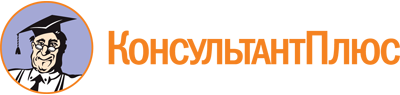 Постановление Совета министров Республики Крым от 22.05.2018 N 233
(ред. от 20.10.2022)
"Об утверждении порядков предоставления средств из бюджета Республики Крым, предусмотренных на реализацию мероприятий Государственной программы Республики Крым по укреплению единства российской нации и этнокультурному развитию народов России "Республика Крым - территория межнационального согласия"
(вместе с "Порядком выплаты из бюджета Республики Крым единовременной материальной помощи реабилитированным гражданам на завершение строительства индивидуального жилого дома в рамках Государственной программы Республики Крым по укреплению единства российской нации и этнокультурному развитию народов России "Республика Крым - территория межнационального согласия", "Порядком предоставления из бюджета Республики Крым компенсации реабилитированным лицам и лицам, пострадавшим от политических репрессий, понесенных затрат за подключение к сетям водоотведения, газоснабжения и электроснабжения в рамках Государственной программы Республики Крым по укреплению единства российской нации и этнокультурному развитию народов России "Республика Крым - территория межнационального согласия")Документ предоставлен КонсультантПлюс

www.consultant.ru

Дата сохранения: 06.11.2022
 Список изменяющих документов(в ред. Постановлений Совета министров Республики Крым от 31.08.2018 N 427,от 14.03.2019 N 145, от 30.07.2020 N 441, от 02.10.2020 N 623,от 29.07.2021 N 436, от 20.10.2022 N 896)Список изменяющих документов(в ред. Постановлений Совета министров Республики Крым от 31.08.2018 N 427,от 14.03.2019 N 145, от 30.07.2020 N 441)Список изменяющих документов(в ред. Постановлений Совета министров Республики Крым от 14.03.2019 N 145,от 30.07.2020 N 441)